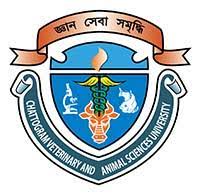 SOCIO-ECONOMIC AND LIVELIHOOD STATUS OF THE FISHERS’ COMMUNITY OF KARNAPHULI RIVER IN CHATTOGRAM DISTRICT AND AN OVERVIEW OF FISH SPECIES DISTRIBUTION IN THEIR FISHING AREASPalash Chandra DasRoll No. 0119/07	Registration No. 725	Session: 2019-2020A thesis submitted in the partial fulfillment of the requirements for the degree of Master of Science in Fisheries Resource ManagementDepartment of Fisheries Resource ManagementFaculty of FisheriesChattogram Veterinary and Animal Sciences UniversityChattogram-4225, BangladeshJUNE 2022